Jak zachęcić dziecko do jedzenia owoców czyli zabawne owocowe przekąski.Owocowy jeż !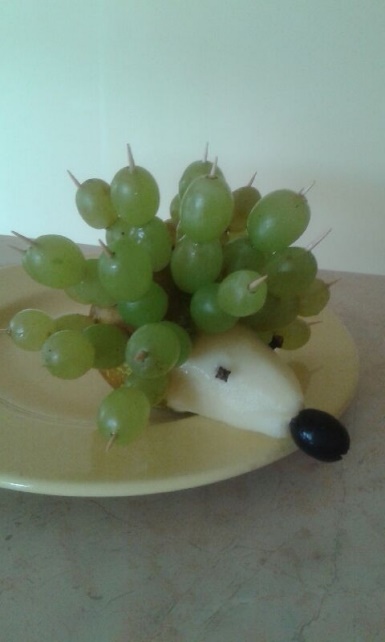 Do wykonania  jeża z owoców 
potrzebne będą:- gruszka
- winogrona zielone lub fioletowe
- goździki
- wykałaczki
- deska do krojenia.Przygotowanie:Gruszkę obieramy ze skórki od strony ogonka do połowy. Następnie na wykałaczkę nakładamy winogrona.Wykałaczkę z winogronami wbijamy w część gruszki, która jest nieobrana ze skórki. W ten sposób powstają  kolce jeża.Z goździków tworzymy oczy, nos z czarnej oliwki.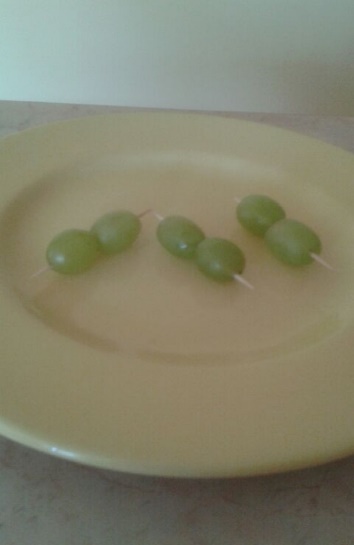 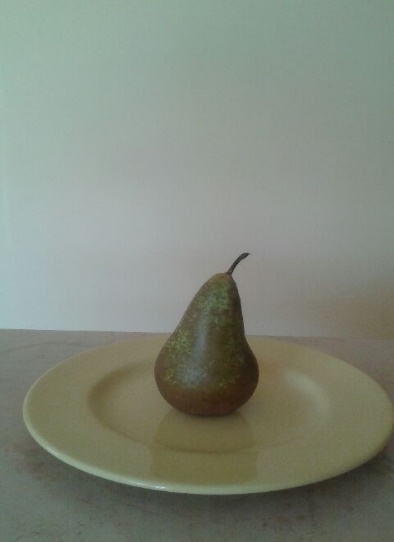 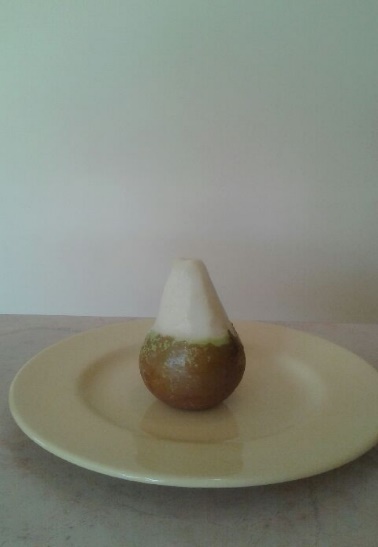 Życzę smacznego i zachęcam do wykonania jeżykaPani Marta 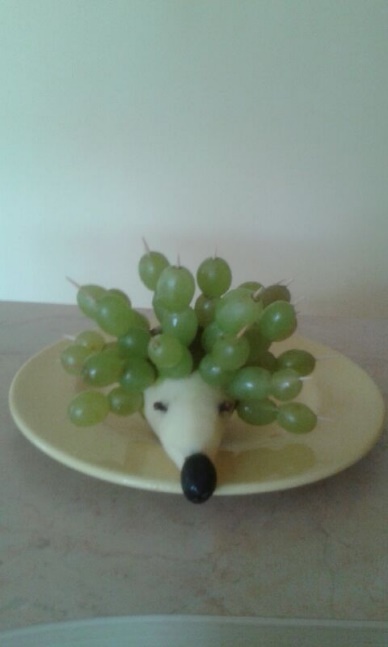 